Táto výzva má informatívny charakter.Konkrétna výzva bude vyšpecifikovaná a upravená pre vyhlásenú zákazku v rámci zriadeného dynamického nákupného systému.VÝZVA NA PREDKLADANIE PONÚKv rámci zriadeného Dynamického nákupného systémuPredmet zákazky:(bude uvedený v konkrétnej výzve)V Bratislave, dňa DD.MM.RRRRA.1 POKYNY NA VYPRACOVANIE PONUKYČasť I. Všeobecné informácieIdentifikácia verejného obstarávateľaObchodné meno:		Univerzitná nemocnica BratislavaSídlo:			Pažítková 4, 821 01  BratislavaZastúpený:		MUDr. Alexander Mayer, PhD., MPH., MHA., riaditeľ UNBIČO:			31813861DIČ:			2021700549IČ DPH:			SK2021700549Internetová adresa:	https://www.unb.sk/Adresa profilu:		https://www.uvo.gov.sk/vyhladavanie-profilov Predmet zákazkyPredmetom zákazky je definovaný skupinou CPV - 15800000-6 a vyžadovaným množstvom v elektronickom katalógu.Predpokladaná hodnota zákazky v rámci tejto výzvy v zriadenom DNS je: ................ bez DPHOpis predmetu zákazky je definovaný položkami elektronického katalógu, ktorý tvorí časť B.1 Opis predmetu zákazky tejto výzvy. Podrobná špecifikácia (vrátane konkrétnych produktov a ich množstiev), bude súčasťou jednotlivých výziev v rámci zriadeného DNS, ktoré budú zaslané všetkým zaradeným záujemcom prostredníctvom systému JOSEPHINE.Podrobné vymedzenie záväzných zmluvných podmienok pre plnenie požadovaného predmetu zákazky tvorí časť B.1 Opis predmetu zákazky a B.2 Obchodné podmienky tejto výzvy.Zdroj finančných prostriedkovPredmet zákazky bude financovaný zo ........................ Platobné podmienky sú uvedené v časti B.2 Obchodné podmienky tejto výzvy.Miesto, termín a spôsob plneniaMiestom dodania predmetu zákazky sú stravovacie zariadenia v objektoch zdravotníckych zariadení Univerzitnej nemocnice Bratislava, na adrese*:Nemocnica Ružinov, Ružinovská 6, 826 06 Bratislava,Nemocnica akad. L. Dérera, Limbová 5, 833 05 Bratislava, Nemocnica sv. Cyrila a Metoda, Antolská 11, 851 07 Bratislava, Nemocnica Staré Mesto, Mickiewiczova 13, 813 69 Bratislava,Špecializovaná geriatrická nemocnica Podunajské Biskupice, Krajinská 91, 825 56 Bratislava*vyberie sa podľa aktuálnej potrebyLehota plnenia je priebežne po dobu platnosti zmluvy/rámcovej dohody/objednávky v súlade s potrebami verejného obstarávateľa. Termín plnenia jednotlivých čiastkových dodávok tovaru je dohodnutý denne, okrem dní pracovného pokoja a štátnych sviatkov, s lehotou plnenia najviac 24 hodín od doručenia záväznej písomnej objednávky kupujúceho, nezávisle od dohodnutého miesta plnenia, po celú dobu platnosti zmluvy.Predmet zákazky bude plnený spôsobom podľa obchodných podmienok uvedených v časti B.2 Obchodné podmienky tejto výzvy, t.j. v rozsahu, ako definuje opis predmetu zákazky prostredníctvom elektronického katalógu / v časti B.1 Opis predmetu zákazky tejto výzvy, ktorý sa stane Prílohou č. 1 zmluvy/rámcvej dohody/objednávky uvedenej v časti B.2 Obchodné podmienky tejto výzvy a v celkovej zmluvnej cene, ktorú uvedie úspešný uchádzač vo svojej ponuke. Variantné riešeniaNeumožňuje sa predložiť variantné riešenie. Ak súčasťou ponuky bude aj variantné riešenie, variantné riešenie nebude zaradené do vyhodnocovania a bude sa naň hľadieť, akoby nebolo predložené. Ekvivalenty sa nepovažujú za variantné riešenie.ZábezpekaVerejný obstarávateľ nevyžaduje od uchádzačov pre zabezpečenie viazanosti ich ponuky zábezpeku.Lehota viazanosti ponukyUchádzač je svojou ponukou viazaný počas určenej lehoty viazanosti ponúk. Lehota viazanosti ponúk plynie od uplynutia lehoty na predkladanie ponúk do uplynutia lehoty viazanosti ponúk stanovenej verejným obstarávateľom. Lehota viazanosti ponúk je stanovená na ................. od uplynutia lehoty na predkladanie ponúk. Časť II. Komunikácia a vysvetľovanieKomunikácia medzi verejným obstarávateľom a uchádzačmi/záujemcamiVerejný obstarávateľ bude pri komunikácii so záujemcami/uchádzačmi postupovať prostredníctvom komunikačného rozhrania JOSEPHINE tak, ako je uvedené v časti II. Komunikácia a vysvetľovanie v Súťažných podkladoch pre zriadenie DNS. Tento spôsob komunikácie sa týka akejkoľvek komunikácie, vysvetľovania a podaní počas celého procesu verejného obstarávania.Obhliadka miesta plneniaObhliadka miesta plnenia nie je potrebná.Časť III. Príprava ponukyJazyk ponukyPonuky, návrhy a ďalšie doklady a dokumenty vo verejnom obstarávaní sa predkladajú v slovenskom jazyku. Ak je doklad alebo dokument vyhotovený v cudzom jazyku, predkladá sa spolu s jeho úradným prekladom do slovenského jazyka; to neplatí pre ponuky, návrhy, doklady a dokumenty vyhotovené v českom jazyku. Ak sa zistí rozdiel v ich obsahu, rozhodujúci je úradný preklad do slovenského jazyka.Vyhotovenie ponukyZaradený záujemca (uchádzač) môže predložiť len jednu ponuku. Zaradený záujemca predkladá ponuku elektronicky v zmysle zákona o verejnom obstarávaní vložením do systému JOSEPHINE umiestnenom na webovej adrese https://josephine.proebiz.com/.Elektronická ponuka sa vloží vyplnením ponukového formulára a vložením požadovaných dokladov a dokumentov v systéme JOSEPHINE umiestnenom na webovej adrese https://josephine.proebiz.com/. / V predloženej ponuke prostredníctvom systému JOSEPHINE musí byť vyplnený elektronický katalóg (SPEED KATALÓG), ktorý odpovedá požadovanému predmetu zákazky a návrhu na plnenie uchádzačom.Verejný obstarávateľ ukladá uchádzačom nasledovné povinnosti zamerané na ochranu dôverných informácií:V prípade, ak pri predkladaní ponuky nastane situácia, že nejaká časť ponuky bude dôverná, uchádzač vo svojej ponuke jednoznačne označí doklady a dokumenty (resp. ich časti), ktoré považuje za dôverné informácie. Za dôverné informácie je na účely zákona o verejnom obstarávaní možné označiť výhradne obchodné tajomstvo, technické riešenia a predlohy, návody, výkresy, projektové dokumentácie, modely, spôsob výpočtu jednotkových cien a vzory.Všetky náklady a výdavky spojené s prípravou a predložením ponuky znáša uchádzač bez finančného nároku voči verejnému obstarávateľovi, bez ohľadu na výsledok verejného obstarávania. Ponuky doručené verejnému obstarávateľovi a predložené v lehote na predkladanie ponúk sa uchádzačom nevracajú a zostávajú ako súčasť dokumentácie vyhláseného verejného obstarávania.Mena a ceny uvádzané v ponukeUchádzačom navrhované ceny uvedené v ponuke budú vyjadrené v mene: EUR. Ak je uchádzač platcom dane z pridanej hodnoty (ďalej len „DPH“), navrhovanú zmluvnú cenu uvedie v zložení: navrhovaná zmluvná cena bez DPH, sadzba DPH a výška DPH, navrhovaná zmluvná cena vrátane DPH.Ak uchádzač nie je platcom DPH, uvedie navrhovanú zmluvnú cenu celkom. Na skutočnosť, že nie je platcom DPH, uchádzač upozorní.V prípade, ak je uchádzač identifikovaný pre DPH v inom členskom štáte EÚ alebo je zahraničnou osobou z tretieho štátu, tento uchádzač si nebude fakturovať DPH. Vo svojej ponuke v Návrhu na plnenie kritérií uvedie príslušnú sadzbu a výšku DPH podľa zákona č. 222/2004 Z. z. v znení platnom ku dňu uplynutia lehoty na predkladanie ponúk a cenu vrátane DPH. Verejný obstarávateľ je zdaniteľnou osobou a v tomto prípade bude povinný odviesť DPH v SR podľa zákona č. 222/2004 Z. z.Spôsob určenia cenyCena za požadovaný predmet zákazky bude stanovená podľa ust. § 3 zákona č. 18/1996 Z. z. o cenách v znení neskorších predpisov, vyhlášky MF SR č. 87/1996 Z. z., ktorou sa vykonáva zákon                         č. 18/1996 Z. z.Uchádzačom navrhovaná cena musí zahŕňať všetky náklady spojené s plnením predmetu zákazky podľa časti B.1 Opis predmetu zákazky tejto výzvy. Uchádzač uvedie navrhovanú zmluvnú cenu v členení podľa elektronického katalógu / časti A.3 Návrh uchádzača na plnenie kritérií tejto výzvy. Uchádzač musí v elektronickom katalógu / Návrhu na plnenie kritérií pre každú požadovanú položku uviesť jej cenu. Pri stanovení ceny za danú položku uchádzač vychádza z informácií a požiadaviek stanovených v Opise predmetu zákazky. Všetky vkladané hodnoty musia byť zaokrúhlené na dve desatinné miesta a nesmú byť vyjadrené číslom „0“ ani záporným číslom.Náklady na ponukuVšetky náklady a výdavky spojené s prípravou a predložením ponuky znáša uchádzač bez finančného nároku voči verejnému obstarávateľovi bez ohľadu na výsledok verejného obstarávania. Obsah ponukyPonuka bude obsahovať (upraví sa podľa potreby*):Návrh na plnenie kritérií spolu s vyhláseniami uchádzača v súlade s časťou A.3 Návrh uchádzača na plnenie kritérií tejto výzve s doplnením identifikačných údajov uchádzača v záhlaví dokumentu. Návrh na plnenie kritérií musí byť podpísaný osobou oprávnenou konať za uchádzača a musí byť vyplnený podľa časti A.2 Kritéria na vyhodnotenie ponúk a pravidlá ich uplatnenia a bodu 13. Spôsob určenia ceny tejto výzvy. Návrh na plnenie kritérií sa v prípade úspešného uchádzača stane prílohou zmluvy/objednávky, ktorá je uvedená v časti B.2 Obchodné podmienky tejto výzvy,Vlastný návrh na plnenie predmetu zákazky, ktorým uchádzač preukáže, že spĺňa všetky požiadavky verejného obstarávateľa na predmet zákazky, ktorý sa stane prílohou zmluvy/objednávky. Uchádzač uvedie vo vlastnom návrhu plnenia výrobcu, označenie, kvalitatívne a kvantitatívne hodnoty a parametre konkrétnych plnení, ktoré dodá v prípade plnenia podľa jednotlivých položiek predmetu zákazky.ALT. k bodom 15.2.1. a 15.2.2.*Návrh na plnenie kritérií a Vlastný návrh na plnenie predmetu zákazky, ktoré uchádzač uvedie prostredníctvom elektronického katalógu (SPEED KATALÓGU) a ktorý sa stane prílohou zmluvy/objednávky. Uchádzač v rámci svojej ponuky predloženej prostredníctvom elektronického katalógu okrem ponúknutých jednotkových cien obstarávaných položiek uvedie aj výrobcu, označenie kvalitatívne a kvantitatívne hodnoty a parametre konkrétnych plnení, ktoré dodá v prípade plnenia podľa jednotlivých položiek predmetu zákazky.*vyberie sa podľa aktuálnej potrebyVyhlásenia uchádzača v súlade s časťou A.3 Návrh uchádzača na plnenie kritérií tejto výzvy s doplnením identifikačných údajov uchádzača v záhlaví dokumentu.Zoznam dôverných informácií s identifikáciou čísla strany a textu obsahujúceho dôverné informácie, ak ich ponuka obsahuje,V prípade skupiny dodávateľov písomné splnomocnenie udelené jednému z členov skupiny dodávateľov.Časť IV. Predkladanie ponukyPredkladanie ponúk je umožnené iba autentifikovaným zaradeným záujemcom do daného zriadeného Dynamického nákupného systému v čase vyhlásenia Výzvy na predkladanie ponúk. Uchádzač môže predložiť len jednu ponuku. Ak uchádzač v lehote na predkladanie ponúk predloží viac ponúk, verejný obstarávateľ prihliada len na ponuku, ktorá bola predložená ako posledná a na ostatné ponuky hľadí rovnako ako na ponuky, ktoré boli predložené po lehote na predkladanie ponúk. Miesto a lehota na predkladanie ponúk*Ponuky predkladajú elektronicky, prostredníctvom systému JOSEPHINE. Ponuky sa predkladajú                        v lehote na predkladanie ponúk určenej a uvedenej v systéme JOSEPHINE.*Verejný obstarávateľ pri konkrétnej zákazke určí spôsob predkladania ponúk, ktorý bude jednoznačne definovaný v konkrétnej výzve na predkladanie ponúk – prostredníctvom elektronického katalógu (SPEED KATALÓGU) výberom položiek z katalógu alebo bez jeho využitia – predložením vypracovanej ponukyAutentifikovaný zaradený záujemca si po prihlásení do systému JOSPEHINE v záložke „Moje obstarávania“ vyberie predmetnú zákazku a vloží svoju ponuku do určeného formulára na príjem ponúk, ktorý nájde v záložke ponuky. Vyplnenie údajov pre požadované položky v elektronickom katalógu je podmienkou predloženia ponuky v zákazke. Ak záujemca vyplnil údaje v elektronickom katalógu vopred, má v systéme JOSEPHINE automatizovane pripravenú ponuku do vyhlásenej zákazky. Takto pripravenú ponuku záujemca následne len skontroluje a odošle/predloží v lehote na predkladanie ponúk (systém JOSEPHINE ponuku len automatizovane pripraví, nedochádza k jej automatizovanému odoslaniu.) Verejný obstarávateľ upozorňuje, že záujemca musí vlastným zásahom ponuku odoslať do vyhlásenej zákazky.Verejný obstarávateľ odporúča záujemcom predložiť ponuku v dostatočnom časovom predstihu pred uplynutím lehoty na predkladanie ponúk.Ponuka uchádzača predložená po uplynutí lehoty na predkladanie ponúk se elektronicky neotvorí. Časť V. Otváranie a vyhodnocovanie ponúkOtváranie ponúkOtváranie ponúk sa uskutoční elektronicky prostredníctvom systému JOSEPHINE „on-line sprístupnením“. Otváranie ponúk je neverejné, údaje z otvárania ponúk verejný obstarávateľ nezverejňuje a neposiela uchádzačom ani zápisnicu z otvárania ponúk.Vyhodnocovanie ponúkVyhodnocovanie ponúk komisiou je neverejné. Komisia vyhodnotí ponuky v súlade so zákonom o verejnom obstarávaní a v prípade pochybností overí správnosť informácií a dôkazov, ktoré poskytli uchádzači.Komisia vyhodnotí ponuky z hľadiska splnenia požiadaviek na predmet zákazky.*Verejný obstarávateľ si vyhradzuje právo rozhodnúť sa pri jednotlivých výzvach v rámci zriadeného DNS či sa použije elektronická aukcia alebo nie, a to v závislosti od obstarávaných tovarov. Túto informáciu verejný obstarávateľ vždy zverejní vo výzve na predkladanie ponúk v rámci zriadeného DNS.Alt. 1Súčasťou procesu vyhodnocovania ponúk nie je elektronická aukcia. Verejný obstarávateľ vyhodnotí ponuky na základe kritérií na vyhodnotenie ponúk. Ponuka uchádzača, ktorá sa na základe vyhodnotenia podľa kritérií na vyhodnocovanie ponúk umiestni na prvom mieste v poradí, bude verejným obstarávateľom vyhodnocovaná z hľadiska splnenia požiadaviek na predmet zákazky.Uchádzač, ktorý sa umiestni na prvom mieste v poradí a ktorého ponuka splní všetky požiadavky na predmet zákazky, bude označený za úspešného. Ostatní uchádzači budú identifikovaní ako neúspešní. V prípade, že ponuka uchádzača umiestneného na prvom mieste v poradí nesplní všetky požiadavky na predmet zákazky, bude vylúčená v súlade so ZVO a verejný obstarávateľ pristúpi k hodnoteniu ponuky z hľadiska splnenia požiadaviek na predmet zákazky u ďalšieho uchádzača v poradí.ALT. 2Súčasťou procesu vyhodnocovania ponúk je elektronická aukcia. Podrobnosti o priebehu elektronickej aukcie budú uvedené vo výzve na účasť v elektronickej aukcii. Verejný obstarávateľ vyzve elektronickými prostriedkami súčasne všetkých uchádzačov, ktorí neboli vylúčení a ktorých ponuky spĺňajú určené požiadavky, na účasť v elektronickej aukcii. Východiskom elektronickej aukcie sú ceny, ktoré sú uvedené v ponukách predložených v systéme JOSEPHINE. PODMIENKY ELEKTRONICKEJ AUKCIE1.     Všeobecné informácieElektronická aukcia je na účely tohto verejného obstarávania opakujúci sa proces, ktorý využíva elektronické zariadenia na predkladanie nových cien upravených smerom nadol. Účelom eAukcie je zostavenie poradia ponúk automatizovaným vyhodnotením po úvodnom úplnom vyhodnotení ponúk. Vyhlasovateľ eAukcie (ďalej len „vyhlasovateľ“) je verejný obstarávateľ, bližšie špecifikovaný v tejto výzve. Predmet eAukcie je rovnaký ako predmet zákazky, uvedený v časti B.1 Opis predmetu zákazky tejto výzvy. Administrátor vyhlasovateľa je osoba, ktorá v rámci eAukcie vyzýva uchádzačov na predkladanie nových cien upravených smerom nadol. Elektronická aukčná sieň (ďalej len „eAukčná sieň“) je prostredie umiestnené na určenej adrese vo verejnej dátovej sieti Internet, v ktorom uchádzači predkladajú nové ceny upravené smerom nadol.Prípravné kolo je časť postupu, v ktorom sa po sprístupnení eAukčnej siene uchádzači oboznámia s  Aukčným prostredím pred zahájením Aukčného kola (elektronickej aukcie).Aukčné kolo (elektronická aukcia) je časť postupu, v ktorom prebieha on-line vzájomné porovnávanie cien ponúkaných uchádzačmi prihlásených do eAukcie a ich vyhodnocovanie                       v limitovanom čase.2.     PriebehNázov eAukcie: „..............................................“.  Ponuky uchádzačov budú posudzované na základe hodnotenia podľa najnižšej celkovej ceny. Prvok, ktorého hodnota je predmetom ponuky uchádzača v eAukcii, je celková ponuková cena za predmet zákazky v EUR bez DPH.Cena bude vyjadrená v EUR bez DPH.  V rámci úplného úvodného vyhodnotenia ponúk podľa kritéria stanoveného na vyhodnotenie ponúk vyhlasovateľ určí poradie uchádzačov porovnaním výšky navrhnutých ponukových cien za dodanie predmetu zákazky uvedených v jednotlivých ponukách uchádzačov. Po určení poradia na základe predložených ponúk vyhlasovateľ vyzve elektronickými prostriedkami súčasne všetkých uchádzačov, ktorých ponuky spĺňajú určené podmienky na predloženie nových  cien v eAukcii. Vo Výzve na účasť v elektronickej aukcii (ďalej len „Výzva na EA“) vyhlasovateľ uvedie podrobné informácie týkajúce sa eAukcie v zmysle § 54 ods. 7 zákona o verejnom obstarávaní. Výzva bude zaslaná elektronicky zodpovednej osobe určenej uchádzačom v ponuke ako kontaktná osoba pre eAukciu (z uvedeného dôvodu je potrebné uviesť správne kontaktné údaje zodpovednej osoby) a bude uchádzačom odoslaná e-mailom najneskôr dva pracovné dni pred konaním Aukčného kola.eAukcia sa bude vykonávať prostredníctvom sw PROEBIZ TENDERBOX.V Prípravnom kole sa uchádzači oboznámia s priebehom eAukcie a Popisom aukčného prostredia. Výzva na EA obsahuje aj údaje týkajúce sa minimálneho kroku zníženia ceny predmetu zákazky, pravidlá predlžovania Aukčného kola  a lehotu platnosti prístupových kľúčov a pod.Uchádzačom, ktorí budú vyzvaní na účasť v eAukcii, bude v Prípravnom kole a v čase uvedenom vo Výzve sprístupnená eAukčná sieň, kde si môžu skontrolovať správnosť zadaných vstupných cien, ktoré do eAukčnej siene zadá administrátor eAukcie, a to v súlade s pôvodnými, listinne predloženými ponukami. Každý uchádzač bude vidieť iba svoju ponuku a až do začiatku Aukčného kola ju nemôže meniť. Všetky informácie o prihlásení sa a priebehu budú uvedené vo Výzve na EA.Aukčné kolo sa začne a skončí v termínoch  uvedených vo Výzve na EA. Na začiatku Aukčného kola sa všetkým uchádzačom zobrazia: najnižšia celková ponuková cena, ich celková ponuková cena, ich priebežné umiestnenie (poradie). Uchádzači budú upravovať ceny smerom nadol. Vyhlasovateľ upozorňuje, že systém neumožní dorovnať najnižšiu celkovú cenu (t.j. nie je možné dorovnať ponuku uchádzača na priebežnom 1. mieste). V priebehu Aukčného kola budú zverejňované všetkým uchádzačom zaradeným do eAukcie v eAukčnej sieni informácie, ktoré umožnia uchádzačom zistiť v každom okamihu ich relatívne umiestnenie.Minimálny krok zníženia ceny uchádzača je .......... euro z aktuálnej ceny daného uchádzača.  Maximálny krok zníženia ceny uchádzača nie je určený. Uchádzač však bude upozornený pri zmene ceny o viac ako 50 %. Upozornenie pri maximálnom znížení ceny sa viaže k aktuálnej cene položky daného uchádzača. Aukčné kolo bude ukončené, ak nedôjde k jeho predlžovaniu, uplynutím časového limitu 20 min. eAukcia bude ukončená, ak na základe Výzvy na EA nedostane vyhlasovateľ v lehote 20 min. žiadne nové ceny, ktoré spĺňajú požiadavky týkajúce sa minimálnych rozdielov uvedených v predchádzajúcich odsekoch. Koniec eAukcie sa môže predĺžiť v prípade predkladania nových cien (teda pri akejkoľvek úspešnej zmene ceny) v posledných dvoch minútach trvania elektronickej aukcie vždy o ďalšie dve minúty (tzn. k času, kedy došlo k predĺženiu, sa k času zostávajúcemu do konca kola pridajú celé 2 min.). Počet predĺžení nie je limitovaný. Po ukončení  eAukcie už nebude možné upravovať ceny.Výsledkom eAukcie bude zostavenie objektívneho poradia ponúk podľa najnižšej celkovej ponukovej ceny spolu za predmet obstarávania automatizovaným vyhodnotením. Technické požiadavky na prístup do eAukcie: počítač uchádzača musí byť pripojený na Internet. 
Na bezproblémovú účasť v eAukcii je nutné používať jeden z podporovaných internetových prehliadačov:- Microsoft Edge- Mozilla Firefox verzia 13.0 a vyššia alebo - Google Chrome. Správna funkčnosť iných internetových prehliadačov je možná, avšak nie je garantovaná. Ďalej je nutné mať v použitom internetovom prehliadači povolené cookies a javaskripty.Podrobnejšie informácie o procese eAukcie budú uvedené vo Výzve na EA. Pre prípad eliminácie akejkoľvek nepredvídateľnej situácie (napr. výpadok elektrickej energie, konektivity na Internet alebo inej objektívnej príčiny zabraňujúcej v ďalšom pokračovaní uchádzača v eAukcii) vyhlasovateľ uchádzačom odporúča mať pripravený náhradný zdroj elektrickej energie, prípadne mobilný internet (napr. notebook s mobilným internetom). Vyhlasovateľ nenesie zodpovednosť za uchádzačmi použité technické prostriedky. Vyhlasovateľ si vyhradzuje právo opakovania eAukcie v prípade nepredvídateľných technických problémov na strane vyhlasovateľa. Nové ceny predložené v elektronickej aukcii po jej skončení budú považované za konečné, teda za ceny s DPH. Poradie ponúk za príslušný predmet zákazky po elektronickej aukcii bude zostavené nasledovne: 18.8.1 na prvom mieste sa umiestni uchádzač, ktorý v elektronickej aukcii ponúkol najnižšiu cenu, jeho ponuka bude úspešná, 18.8.2 ponuka s druhou najnižšou cenou bude označená ako druhá, ponuka s treťou najnižšou cenou bude označená ako tretia atď., tieto ponuky budú identifikované ako neúspešné.Uchádzač umiestnený na prvom mieste v poradí predloží verejnému obstarávateľovi aktualizovaný štruktúrovaný rozpočet na základe výsledku elektronickej aukcie, ktorý sa stane prílohou zmluvy/objednávky.Verejný obstarávateľ nepoužije elektronickú aukciu, ak bude predložená ponuka len od jedného uchádzača.Časť VI. Prijatie ponuky a uzavretie zmluvného vzťahuInformácia o výsledku vyhodnotenia ponúkVerejný obstarávateľ po vyhodnotení ponúk bezodkladne písomne oznámi všetkým uchádzačom, ktorých ponuky sa vyhodnocovali, výsledok vyhodnotenia ponúk vrátane poradia uchádzačov a súčasne uverejní informáciu o výsledku vyhodnotenia ponúk a poradie uchádzačov v profile.Úspešnému uchádzačovi verejný obstarávateľ oznámi, že jeho ponuka sa prijíma. Neúspešnému uchádzačovi verejný obstarávateľ oznámi, že neuspel a dôvody neprijatia jeho ponuky. Neúspešnému uchádzačovi v informácii o výsledku vyhodnotenia ponúk verejný obstarávateľ uvedie aj identifikáciu úspešného uchádzača alebo uchádzačov, informáciu o charakteristikách a výhodách prijatej ponuky alebo ponúk a lehotu, v ktorej môže byť doručená námietka.Prijatie ponuky a uzavretie zmluvného vzťahuÚspešná ponuka je tá, ktorá sa umiestni na prvom mieste, pričom vyhovuje všetkým požiadavkám verejného obstarávateľa uvedených v oznámení o vyhlásení verejného obstarávania, v súťažných podkladoch tejto výzve.Zmluva s úspešným uchádzačom, ktorého ponuka bola prijatá, bude uzavretá v lehote viazanosti ponúk, ak neboli uplatnené revízne postupy. Zmluva nadobúda účinnosť deň nasledujúci po dni jej zverejnenia v https://www.crz.gov.sk.Verejný obstarávateľ nesmie uzavrieť zmluvu s uchádzačom, ktorý má povinnosť zapísať sa do registra partnerov verejného sektora a nie je zapísaný v registri partnerov verejného sektora, alebo ktorého subdodávatelia alebo subdodávatelia podľa zákona č. 315/2016 Z. z. o registri partnerov verejného sektora a o zmene a doplnení niektorých zákonov (ďalej len „zákon č. 315/2016 Z. z.“), ktorí majú povinnosť zapisovať sa do registra partnerov verejného sektora a nie sú zapísaní v registri partnerov verejného sektora (v prípade skupiny - všetci členovia skupiny dodávateľov a ich subdodávatelia).Úspešný uchádzač je povinný poskytnúť verejnému obstarávateľovi riadnu súčinnosť potrebnú na uzavretie zmluvného vzťahu. Verejný obstarávateľ pristúpi k uzavretiu zmluvného vzťahu po uplynutí zákonom stanovených lehôt.Úspešný uchádzač bude povinný v rámci súčinnosti, najneskôr pred/k podpisom/u zmluvy:uviesť zoznam všetkých známych subdodávateľov a údaje o osobe oprávnenej konať za subdodávateľa, v rozsahu meno a priezvisko, adresa pobytu, dátum narodenia, ktorý sa stane Prílohou zmluvy, ktorá je uvedená v časti B.2 Obchodné podmienky tejto výzvy,predložiť scan originálu alebo úradne overenej kópie platného potvrdenia príslušného orgánu o hygienickej spôsobilosti motorových vozidiel určených na prepravu potravinárskych výrobkov, alebo záznamu z kontroly vykonanej na motorových vozidlách. V prípade, ak dodávku tovaru bude predávajúci vykonávať na základe zmluvného vzťahu s dopravcom, predloží úradne overenú kópiu uzavretej zmluvy s dopravcom a potvrdenie o hygienickej spôsobilosti motorových vozidiel použitých na prepravu (podľa príslušnej Kategórie),predložiť scan originálu alebo úradne overeného platného potvrdenia príslušného orgánu o schválení/registrácii potravinárskej prevádzkarne podľa zákona č. 152/1995 Z. z. o potravinách v znení neskorších predpisov na preukázanie súhlasu štátneho orgánu na činnosť súvisiacu s predmetom zákazky, zvlášť na skladovanie, distribúciu a uvádzanie na trh potravinových výrobkov, resp. výrobkov rýchlo podliehajúcich skaze, resp. obdobného charakteru.Ak sa po uzatvorení zmluvy s úspešným uchádzačom vyskytnú dôvody, pre ktoré je verejný obstarávateľ oprávnený odstúpiť od zmluvy, a to najmenej 3-krát v rámci tohto DNS, verejný obstarávateľ bude takéto konanie považovať za závažné porušenie profesijných povinností podľa ZVO a takýto uchádzač bude z DNS vylúčený.A.2 KRITÉRIÁ NA VYHODNOTENIE PONÚKA PRAVIDLÁ ICH UPLATNENIAPonuky sa budú vyhodnocovať na základe kritéria: najnižšia celková cena za celý predmet zákazky vyjadrená v EUR bez DPH. Pravidlá pre uplatnenie a spôsob vyhodnotenia kritéria sú nasledujúce:Na prvom mieste v poradí sa umiestni uchádzač, ktorý vo svojej ponuke predloží najnižšiu celkovú cenu za celý predmet zákazky v EUR vrátane DPH. Ako druhý v poradí sa umiestni uchádzač, ktorý vo svojej ponuke predloží druhú najnižšiu celkovú cenu za celý predmet zákazky v EUR vrátane DPH, atď. A.3 Návrh uchádzača na plnenie kritériíNázov zákazky: 	............................Uchádzač:obchodné meno:		Sídlo:		IČO:		DIČ:		IČ DPH:		zapísaný v registri:		v mene ktorého koná:		bankové spojenie:		IBAN:		Kontaktná osoba pre plnenie (meno, tel., mail):Návrh uchádzača na plnenie kritérií:* Ak uchádzač nie je platcom DPH, uvedie pre sadzbu DPH  slovné spojenie „Neaplikuje sa“.Takýto uchádzač týmto prehlasuje, že v prípade zmeny postavenia na platcu DPH je ním predložená cena konečná a nemenná a bude považovaná za cenu na úrovni s DPH.Uchádzač predložením tejto ponuky zároveň prehlasuje, že je dôkladne oboznámený s celým obsahom súťažných podkladov a výzvy, súhlasí s obsahom návrhu zmluvy, ktorá je ich súčasťou v tomto procese verejného obstarávania, všetky uchádzačom predložené doklady, dokumenty, vyhlásenia a údaje uvedené                 v  ponuke alebo akejkoľvek inej komunikácii s verejným obstarávateľom týkajúcej sa tohto verejného obstarávania sú pravdivé a úplné, predkladá iba jednu ponuku a nie je členom skupiny dodávateľov, ktorá ako iný uchádzač predkladá ponuku. Podaním ponuky uchádzač zároveň vyhlasuje, že akceptuje celý predmet zákazky a všetky podmienky jeho poskytovania  stanovené v súťažných podkladoch a súhlasí, že ak sa stane úspešným, bude plniť predmet zákazky v súlade s týmito požiadavkami a podmienkami a že tento návrh na plnenie kritérií bude súčasťou uzatvorenej zmluvy.V ..............................., dňa ......................(podpis osoby oprávnenej konať za uchádzača)..............................................................Meno a priezvisko osoby oprávnenej konať za uchádzačaB.1 OPIS PREDMETU ZÁKAZKYOpis predmetu zákazky bude uvedený v konkrétnej výzve v rámci zriadeného DNS prostredníctvom elektronického katalógu alebo v samostatnom dokumente podľa určeného spôsobu predkladania ponúkB.2 OBCHODNÉ PODMIENKY PLNENIA PREDMETU ZÁKAZKYTu uvedené obchodné podmienky sú informatívneho charakteru.Informácia o konkrétnej forme uzavretia zmluvného vzťahu – uzavretie kúpnej zmluvy, rámcovej dohody max. na pol roka, resp. vystavenie objednávky bude súčasťou každej jednotlivo vyhlásenej výzvy na predkladanie ponúk.Príloha č. 1 –Návrh Kúpnej zmluvyPríloha č. 2 – Návrh Rámcovej dohody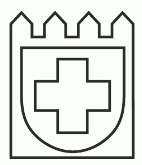 UNIVERZITNÁ NEMOCNICABRATISLAVAPažítková 4, 821 01 BratislavaNázov položkyCelková cena bez DPH (€)Sadzba DPH v %Výška DPH (€)Celková cena s DPH (€)Celková cena za predmet zákazky10Celková cena za predmet zákazky20Celková cena za celý predmet zákazkyspolu